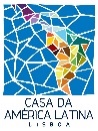 FICHA DE CANDIDATURA ARTESANATO                                                              PRAZO LIMITE DE INSCRIÇÃO: 31 de maio     1.   IDENTIFICAÇÃO Nome -------------------------------------------------------------------------------------------------------------------Morada -----------------------------------------------------------------------------------------------------------------Código Postal--------------_ ---------------- Localidade ----------------------------------------------------------Telefone/Telemóvel------------------------------------ E-mail ----------------------------------------------------Número de Contribuinte ------------------------------PESSOA RESPONSÁVEL PARA CONTATOSNome -----------------------------------------------------Telefone/Telemóvel -------------------------PAÍS QUE REPRESENTA --------------------------------------------------------------------------TIPO DE ARTESANATO (Obrigatório assinalar com um X o produto) (não é permitida a venda de produtos alimentares)OUTROS (descrever) -------------------------------------------------------------------------------------------------Pretende desenvolver trabalho ao vivo? (assinale com um x)      6.  DADOS PARA FATURAÇÃO  Empresa/Empresário em nome individual -------------------------------------------------------------------  Morada da Sede Social--------------------------------------------------------------------------------------------  Localidade e Código Postal----------------------------------------------------------------------------------------  Nº de Contribuinte-----------------------------------Telefone---------------------------------------------------  E-mail-------------------------------------------------------------------------------------------------------------------    7. Pretende reservar estacionamento (a pagar) no Parque do Centro de Congressosdo Estoril?                                                  Sim----------                                        Não----------  Declaro aceitar todas as condições do Regulamento Data                                                                                                                           Assinatura      TêxteisMadeirasPinturaOlariaJoalhariaCestariaMetaisCourosOutros Sim                               Não